РОССИЙСКАЯ ФЕДЕРАЦИЯ                                                                                                                                                           г. ИРКУТСК                                                                                                                                                     АДМИНИСТРАЦИЯ                                                                                                                                                             КОМИТЕТ ПО СОЦИАЛЬНОЙ ПОЛИТИКЕ И КУЛЬТУРЕ                                                                                    ДЕПАРТАМЕНТ ОБРАЗОВАНИЯ                                                                                                                             Муниципальное бюджетное дошкольное образовательное                                                                                   учреждение города Иркутска детский сад № 2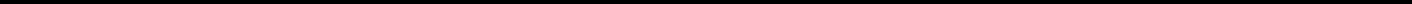 664020, г. Иркутск, переулок Пулковский, 20; улица Сибирских партизан, 26; тел. 32-56-50ПРОТОКОЛзаседания комиссии по распределениюстимулирующей части фонда оплаты труда№ 07	Дата 26.07.2017Председатель:  Красикова О.Г.Члены:   Федореева О.П., Семеняк Н.Ю.Присутствует:  3 чел.Отсутствует:    4 чел. (отпуск)Повестка:1. О распределении фонда стимулирующих выплат по квалификационным профессиональным группам.2. Об оценке профессиональной деятельности в соответствии с профессиональными картами.Ход заседания:1. Комиссией был распределен фонд стимулирующих выплат по квалификационным профессиональным группам. Общая сумма составила 104 302 ,05 руб. Из них педагогическому персоналу 11 460,65  руб. младшему обслуживающему и учебно-вспомогательному персоналу 58  919,24 руб.2. Профессиональная деятельность была оценена в соответствии с индивидуальными картами. Стоимость одного балла для педагогического персонала составила 329,69  руб.,  для младшего обслуживающего и учебно-вспомогательного персонала 198,32 руб.Решение:Произвести стимулирующие выплаты работникам, согласно набранным баллам (индивидуальные карты) из расчета стоимости одного бала в пределах фонда (приложение 1)Приложение 1 Педагогический персоналКрасикова О.Г. ________________ Федореева О.П. ______________Семеняк Н.Ю. ________________1Емельянова А.В.Емельянова А.В.Воспитатель02Слободчикова И.В.Слободчикова И.В.Воспитатель03Конторкина С.Е.Конторкина С.Е.Воспитатель04Модебадзе Ю.Д.Модебадзе Ю.Д.Учитель-логопед05Гудкова М.С.Гудкова М.С.Учитель-дефектолог06Климова Л.М.Климова Л.М.Музыкальный руководитель87Кохан С.Ю.Кохан С.Ю.Воспитатель08Грачева А.П.Грачева А.П.Воспитатель169Зыбина О.В.Зыбина О.В.Воспитатель010Федореева О.П.Федореева О.П.Воспитатель811Декова А.Н.Декова А.Н.Воспитатель012Демина И.А.Демина И.А.Воспитатель013Мельникова С.В.Мельникова С.В.Воспитатель014Юзюк О.А.Юзюк О.А.Воспитатель015Лазуткина Е.С.Лазуткина Е.С.Музыкальный руководитель016Малахова Н.А.Малахова Н.А.Воспитатель017Алексеева Н.ААлексеева Н.АВоспитатель618Ножнина Л.С.Ножнина Л.С.Воспитатель2619Заичкина В.О.Заичкина В.О.Воспитатель064Учебно-вспомогательный персоналУчебно-вспомогательный персоналУчебно-вспомогательный персоналУчебно-вспомогательный персоналУчебно-вспомогательный персонал2020Красикова О.Г.Завхоз682121Семеняк Н.Ю.Завхоз682222УстиноваКонтрактный управляющий32ИтогоИтогоИтогоИтого168Обслуживающий персоналОбслуживающий персоналОбслуживающий персоналОбслуживающий персоналОбслуживающий персонал2323Бутрименко Н.Ю.Помощник воспитателя162424Богданов А.А.Дворник02525Карпенко Т.Г.Сторож172626Сержантов Ю.К.Сторож122727Обрубова Е.В.Уборщик служебных помещений242828Александрова И.В.Сторож202929Шуликова Т.Е.Сторож183030ДавидюкСторож203131Саломов Х.А.Сторож123232Коптяев М.В.Дворник393333Митяева Н.А.Помощник воспитателя133434Соколова А.П.Помощник воспитателя243535Горковенко Л.В.Помощник воспитателя233636Салимова Е.А.Помощник воспитателя243737Мазуренко Н.А.Помощник воспитателя233838Мазуренко А.В.Оператор стиральных машин293939Черных Е.С.Помощник воспитателя15 итого итого329561